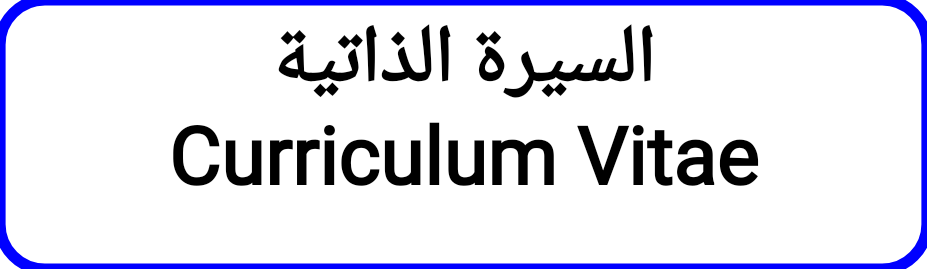 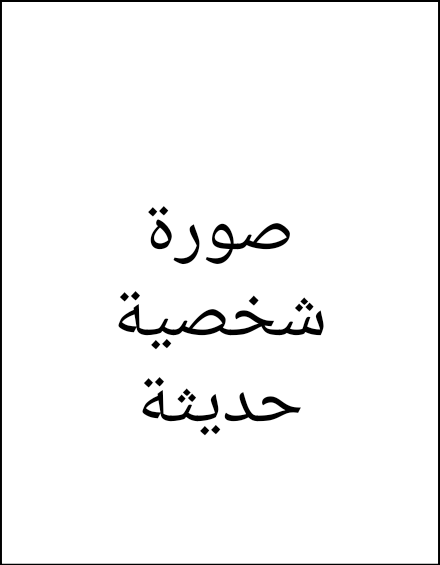 Personal Information:						:البيانات الشخصيةAcademic Qualificationالشهادات والمؤهلات                                                                  Professional and Academic Experience                               الخبرات العلميةParticipations in the International Scientific Conferences               والندوات المشاركة في  المؤتمرات Publications                                                                                                 المنشورات العلميةOther Activities:                                                                                           النشاطات الأخرىCommendation Letters                                                                                عدد كتب الشكرName: Inaam Ghanim Ibrahim Mohammad  Al _Abadyالاسم الرباعي واللقب: انعام غانم ابراهيم محمد العباديDate and place of Birth :5\11\1988 Mosul/Ninevehتاريخ ومحل الولادة: 5/11/1988 موصل/نينوىSex: femaleالجنس: انثىPresent address:  Hay al_Hadba العنوان الحالي: حي الحدباء Marital status: Marriedالحالة الاجتماعية : متزوجة No. of Dependents  4عدد افراد الأسرة: 4Religion:Muslimالديانة: مسلمةFirst date of job:31/12/2012تاريخ اول تعيين بالوظيفة    31  / 12 /  2012   المنصب الأداري  الحالي ان وجد          تاريخ تسلمه   /   /ID No:00159921رقم هوية الأحوال المدنية :00159921Nationality: Iraqiالجنسية: عراقيةE-mail :anaamghanm1988@gmail.com                                                                    البريد الالكترونيE-mail :anaamghanm1988@gmail.com                                                                    البريد الالكترونيCertificate: M.B.ch.B           Date:1\7\2012              Institute: Nineveh College of            Medicine/ University of Mosul.MSc. Degree at 16/3/2021From University of Mosul /            College of MedicineAssistant lecturer at 16/3/2021.    الشهادةبكالوريوس طب وجراحة عامة            تاريخها:  1 /7/2012                         الجهة المانحة: جامعة الموصل/كلية طب نينوىماجستير علوم في علم الامراض بتاريخ 16/3/2021من جامعة الموصل/ كلية طب الموصلاللقب العلمي: مدرس مساعد  بتاريخ 16\3\2021 Major : M.B.ch.Bالتخصص العام: بكالوريوس طب وجراحة عامة Minor : Pathologyالتخصص الدقيق:علم الامراض .مقيمة دورية من 31/12/2012 الى20/4/2014دورة  تعليمية   في مستشفى الاورام  لمدة 15 يوم  من تاريخ 4/1/2013معيدة في كلية الطب 17/2/2015معيدة في علم الامراض 19/7/2017مباشرة في فرع الامراض كتدريسية بتاريخ 8\4\2021 مشاركة في ندوة علم الامراض سنة 2018 و 2021   حضور بعض الندوات العلمية بحث واحد منشور في مجلة طب الموصلعضو في لجنة العملي, لجنة السمنارات ولجنة الفنون للدراسات الاولية في  فرع الامراض سنة 202144